Publicado en Madrid el 30/08/2021 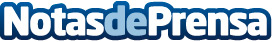 S2 Grupo lanza un decálogo de ciberseguridad para los niños en la vuelta al coleS2 Grupo, empresa especializada en ciberseguridad y gestión de sistemas críticos, ha preparado un decálogo de acciones de seguridad que todos los niños y sus padres deberían seguir para preparar la vuelta al cole. Con estos diez consejos básicos, la compañía marca las pautas que deberían seguir todas las familias en las que haya niños con dispositivos conectadosDatos de contacto:Luis Núñez667574131Nota de prensa publicada en: https://www.notasdeprensa.es/s2-grupo-lanza-un-decalogo-de-ciberseguridad Categorias: Nacional Ciberseguridad Ocio para niños http://www.notasdeprensa.es